Сумська міська радаVІІІ СКЛИКАННЯ        СЕСІЯРІШЕННЯвід __________ 2021 року № _____ -МРм. СумиВраховуючи необхідність проведення інвентаризації земель прибудинкових територій багатоквартирних будинків, відповідно до статті 79-1 Земельного кодексу України, статей 35, 57 Закону України «Про землеустрій», пункту 7 розділу VII «Прикінцеві та перехідні положення» Закону України «Про Державний земельний кадастр», постанови Кабінету Міністрів України від 05.06.2019 № 476 «Про затвердження Порядку проведення інвентаризації земель та визнання такими, що втратили чинність, деяких постанов Кабінету Міністрів України», відповідно до протоколу засідання постійної комісії з питань архітектури, містобудування, регулювання земельних відносин, природокористування та екології Сумської міської ради від 19.01.2021 № 5, керуючись пунктом 34 частини першої статті 26 Закону України «Про місцеве самоврядування в Україні», Сумська міська рада  ВИРІШИЛА:1. Провести інвентаризацію земель прибудинкових територій багатоквартирних будинків згідно з додатком до цього рішення.2. Надати Департаменту забезпечення ресурсних платежів Сумської міської ради (40456009) дозвіл на розроблення технічної документації із землеустрою щодо інвентаризації земель, зазначених у пункті 1.Сумський міський голова						О.М. ЛисенкоВиконавець: Клименко Ю.М.Ініціатор розгляду питання –– постійна комісія з питань архітектури, містобудування, регулювання земельних відносин, природокористування та екології Сумської міської ради Проєкт рішення підготовлено Департаментом забезпечення ресурсних платежів Сумської міської радиДоповідач –Клименко Ю.МДодатокдо рішення «Про інвентаризаціюземель прибудинкових територійбагатоквартирних будинків»                                     від ______ 2021 року № _____ -МРПерелік об’єктів, стосовно яких проводиться інвентаризація земель прибудинкових територій багатоквартирних будинківСумський міський голова					          О.М. ЛисенкоВиконавець: Клименко Ю.М.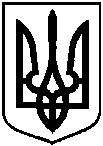 Проєктоприлюднено «____»___________ 2021 р.Про інвентаризацію земель прибудинкових територій багатоквартирних будинків№з/пАдреса121пр-т М.Лушпи, 142вул. Івана Сірка, 153вул. Івана Сірка, 174вул. Івана Сірка, 195вул. Івана Сірка, 216вул. Івана Сірка, 237вул. Івана Сірка, 258вул. Івана Сірка, 279вул. Івана Сірка, 2910вул. Івана Сірка, 3111пр-т М. Лушпи, 2012пр-т М. Лушпи, 20/113пр-т М. Лушпи, 2214вул. Інтернаціоналістів, 1015вул. Інтернаціоналістів, 1216вул. Інтернаціоналістів, 1417вул. Інтернаціоналістів, 2018вул. Інтернаціоналістів, 2219пр-т М. Лушпи, 920пр-т М. Лушпи, 1121вул. Івана Сірка, 722вул. Заливна, 123вул. Заливна, 1/124вул. Заливна, 1/225вул. Заливна, 1/326вул. Заливна, 527вул. Заливна, 728вул. Заливна, 929вул. Заливна, 1130вул. Інтернаціоналістів, 431вул. Інтернаціоналістів, 632вул. Інтернаціоналістів, 833пр-т М. Лушпи, 231234вул. Інтернаціоналістів, 1535вул. Інтернаціоналістів, 1736вул. Інтернаціоналістів, 2337вул. Інтернаціоналістів, 2538вул. Івана Сірка, 3339вул. Івана Сірка, 33/140вул. Івана Сірка, 3541вул. Івана Сірка, 3742вул. Івана Сірка, 4143вул. Івана Сірка, 4344вул. Івана Сірка, 4545вул. Героїв Крут, 3046пр-т М. Лушпи, 2447пр-т М. Лушпи, 2648пр-т М. Лушпи, 3049пр-т М. Лушпи, 3250пр-т М. Лушпи, 3851пр-т М. Лушпи, 4052пр-т М. Лушпи, 4253пр-т М. Лушпи, 4454пр-т М. Лушпи, 4855пр-т М. Лушпи, 5056пр-т М. Лушпи, 5257пр-т М. Лушпи, 43/158пр-т М. Лушпи, 43/259пр-т М. Лушпи, 2760пр-т М. Лушпи, 2961пр-т М. Лушпи, 3162пр-т М. Лушпи, 3363пр-т М. Лушпи, 3564вул. Заливна, 1365вул. Заливна, 13 а66вул. Заливна, 1567вул. Заливна, 1768вул. Заливна, 1969пр-т М. Лушпи, 3970пр-т М. Лушпи, 39/171пр-т М. Лушпи, 39/272пр-т М. Лушпи, 39-а73пр-т М. Лушпи, 39-б74пр-т М. Лушпи, 4775пр-т М. Лушпи, 4976пр-т М. Лушпи, 5177пр-т М. Лушпи, 5578пр-т М. Лушпи, 5779вул. Заливна, 271280вул. Заливна, 2981вул. Заливна, 3182вул. Заливна, 3383вул. Заливна, 3584вул. Героїв Крут, 485вул. Героїв Крут, 686вул. Героїв Крут, 887вул. Героїв Крут, 1088вул. Героїв Крут, 1289вул. Героїв Крут, 1490вул. Героїв Крут, 1691вул. Героїв Крут, 1892вул. Героїв Крут, 2093вул. Героїв Крут, 22